Title (heading 1)Authors (First name, last name)AffiliationCorresponding author: emailKeywords: Heading 2Body textInsert picture 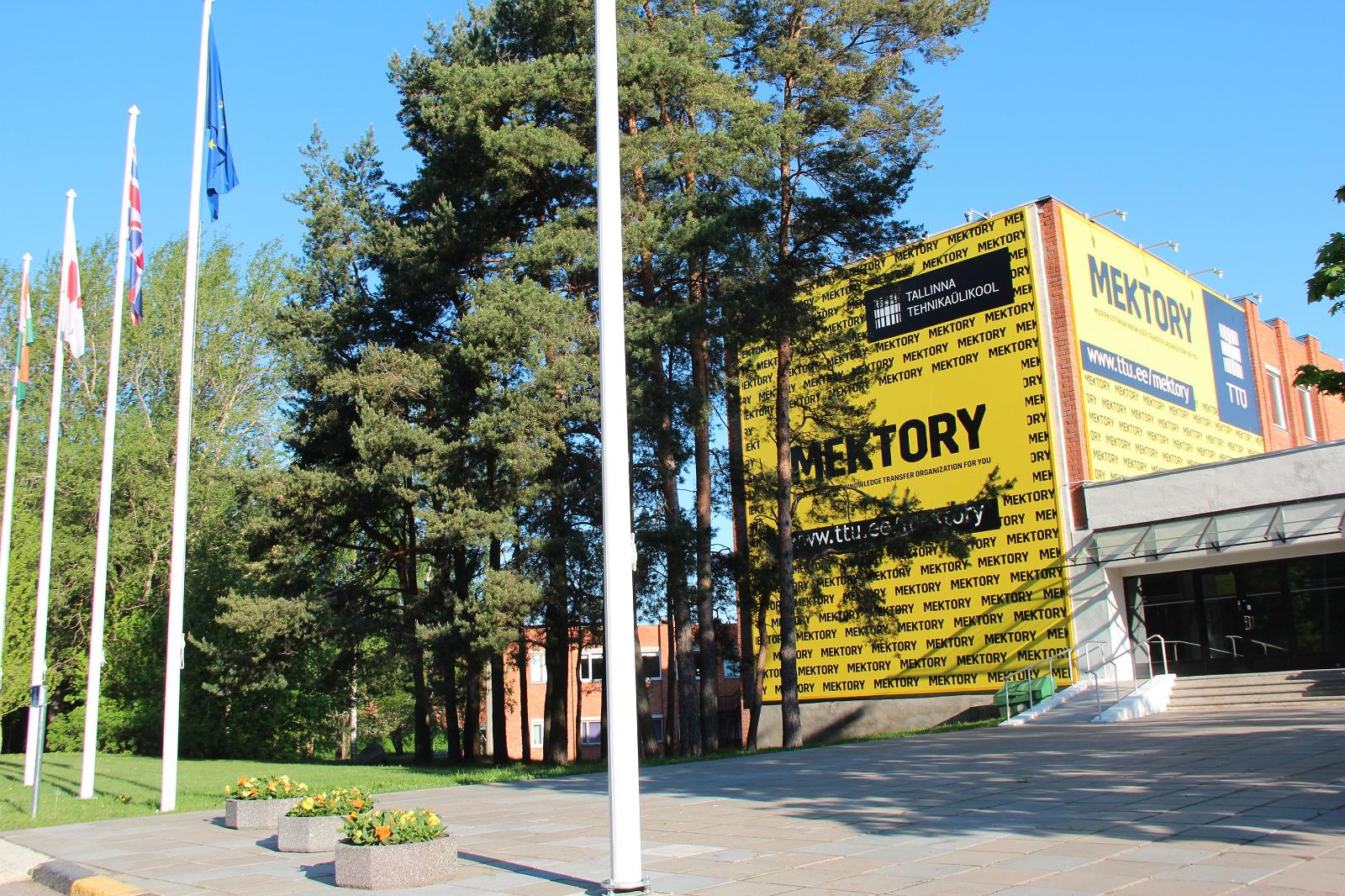 Figure 1. On the References tab, in the Captions group, click Insert Caption.Insert table On the References tab, in the Captions group, click Insert Caption and use label Table.Table 1. Caption text.ReferencesSurname, A., Surname, B. & Surname, C. 2013. Text reference text reference text reference text reference text reference text. Journal XX(X), xx–xx.Surname, A., Surname, B. & Surname, C. 2013. Text reference text reference text reference text reference text reference text. Espoo: VTT. VTT Technology xx. xx p. + app. x pColumn 1Colum2Colum 3